Name: _____________________________________________________			Math 8 / Science Checklist: Q2 W 5-6 November 27th  – December 8th Big Ideas:Upcoming Dates: 11/30: Advisory (mindfulness)     ____ : Science Hydrology Assessment_12/6__: Early releaseShelfwork:  Show All Work. Explore work is to be checked against the control and then marked complete in class.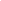 Work Plan:Homework: (All assignments are due the next day you have Math/Science and MUST be checked with the control if not a video/lesson):Monday 11/27: Dividing with exponents Edpuzzle video with notesTuesday 11/28: What is a Wetland and Wondrous Wetlands video without guided notes. Use note template or Cornell notes Wednesday  11/29: Review any Exponent EdPuzzle videoThursday 11/30: Re-watch a previous video or catch up on unfinished workFriday 12/01 Organize binder and complete missing work as neededMonday 12/04: Positive Scientific Notation EdPuzzle video with notesTuesday 12/05: Negative Scientific Notation EdPuzzle video with notesWednesday 12/06: Early release day! Review videos and notesThursday 12/07: Multiplying numbers in Scientific Notation Edpuzzle with notes (check-in next week)Friday 12/08:  Organize binder and complete missing work as neededMathLaws of Exponents (continued)Scientific NotationScience What is a watershed and what do they do for me?⬜Science Lesson #1Wetlands⬜Math Lesson #1:Dividing with exponents ____%⬜Math Lesson #2: Laws of exponent review (rewatch any exponent video)⬜Math Lesson #3 Positive Scientific Notation ____%⬜Math Lesson #4Negative Scientific Notation ____%Explore Discovery Ed. Watersheds, wetlands and Estuaries (____✓,M,0) Dividing with exponents versatile (____✓, M, 0) (G) Quotient Rule (____✓, M, 0) (G)Exponent review #2 (G) (____✓, M, 0)Unit 7 Exponent rules worksheet #2 (G) (____✓, M, 0)Visiting Countries Versatile (____✓, M, 0) (G)Positive Scientific Notation (____✓, M, 0) (G)This Is Math, Not Science! versatile  (____✓, M, 0) (G)Negative Scientific Notation (____✓, M, 0) (G)ExpandDepending on America’s Wetlands Elaborate with STEM, Wetlands- Strip mall Vs. Wetlands Disc. Ed debate (_____%) Water Wise Water Park Project (G)  (_____%) Choose 1:Discovery Education Unit 1 Exponent assessment (_____%)Create a product (see sheets in expand binder) (_____%)Create “Laws of Exponents” foldable (include general exponent, Zero exp., Negative exp., Product, Power of power, and Quotient rules) (_____%)Choose 1:Create a product (see sheets in expand binder) (_____%)All for a WALK on the MOON (_____%)Scientific notation in the real world (_____%)Choose 1:Comparing Numbers in Scientific notation: Worksheet (_____%)All for a WALK on the MOON (_____%)Scientific notation in the real world (_____%)ExtendCreate AND teach a Science product about any Water (see NEW rubric)  (_____%)Water and Hydrology Tic-Tac-Toe(_____%)Create AND teach a product (see NEW rubric)  (_____%)Choose 1 apply:Pg. 15-16 or Pg. 25-26 (purple book) (_____%)Create AND teach a product (see NEW rubric)  (_____%)Create AND teach a product (see NEW rubric)  (_____%)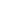 Week 5Week 6Monday:Monday:Tuesday:Tuesday:Wednesday:Wednesday:Early ReleaseThursday:Thursday:Friday:Friday: